理事磋商会第二次虚拟会议
议程草案自2020年11月16日（星期一）开始，12时至15时1	需要在2020年年底之前就做出决定且提议纳入理事磋商会第二次虚拟会议（VCC-2）议程的紧急事项2	可以在VCC-2上讨论的文件	______________理事磋商会第二次虚拟会议
自2020年11月16日开始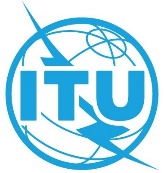 文件 VC-2/1(Rev.1)-C
2020年11月16日
原文：英文议题C20/#号文件VC/#号文件–理事磋商会第二次虚拟会议的议程草案：–	阿塞拜疆共和国、白俄罗斯共和国、乌兹别克斯坦共和国和俄罗斯联邦的文稿VC-2/1(Rev.1)VC-2/5(Cor.1)议题C20/#号文件VC/#号文件议题C20/#号文件VC/#号文件1理事会工作组（CWG）、专家组（EG）、非正式专家组（IEG）的正副主席候选人名单(PL 1.8)C20/21(Rev.3)(Cor.1)2世界电信和信息社会日（第68号决议）(PL 2.2)–	俄罗斯联邦的文稿C20/17C20/683理事会财务和人力资源工作组（CWG-FHR）主席的报告（第558、563号决定（修订版））（第151、152、158、169、170号决议，第558、563号决定（修订版））(ADM 4)C20/504独立管理顾问委员会（IMAC）的报告（第162号决议）（第565号决定）(ADM 13)C20/22(Rev.1)5新的外部审计员的任命（第94号决议、第614号决定）(ADM 14)C20/496审定账目：经审计的2019年财务工作报告(ADM 15)C20/42(Rev.1)7外部审计员的报告：国际电联2019年的账目(ADM 16)C20/408关于国际电联总部办公场所项目的进展报告（第212号决议、第619号决定）(ADM 20)C20/7(Rev.1)C20/77INF/20, INF/219职员工作条件战略及实施计划（第619号决定）(ADM 20)C20/2910国际电联总部办公场所项目成员国顾问组工作的总结报告（第212号决议）(ADM 20)C20/48(Rev.1)11新的调查职能和进程 (ADM 27)–	美利坚合众国的文稿C20/60, C20/78VC/812联合国大会（UNGA）有关联合国共同制度服务条件的决定(ADM 28)C20/2313国际电联未来大会、全会和会议的时间安排：2020-2023年（第77号决议、第111号决议）(PL 2.7)C20/37(Rev.1)14WTSA-21的筹备工作(PL 2.8)经修订的第608号决定（经进一步磋商）C20/24(Rev.1)C20/72–	印度共和国的文稿VC-2/2–	阿塞拜疆共和国、白俄罗斯共和国、乌兹别克斯坦共和国和俄罗斯联邦的文稿VC-2/4(Cor.1)–	加拿大的文稿VC-2/7–	美利坚合众国的文稿VC-2/8–	德意志联邦共和国、保加利亚共和国、塞浦路斯共和国、克罗地亚共和国、丹麦、西班牙、芬兰、法国、希腊、匈牙利、立陶宛共和国、马耳他、挪威、荷兰王国、波兰共和国、斯洛伐克共和国、捷克共和国、罗马尼亚、瑞典和大不列颠及北爱尔兰联合王国的文稿VC-2/9在2022年2月/3月WTSA召开之前的ITU-T工作连续性计划VC-2/3152021年世界电信/ICT政策论坛（WTPF-21）的筹备工作（第2号决议、第611号决定）(PL 2.9)C20/5(Rev.1)162021年世界电信发展大会（WTDC-21）的筹备工作(PL 2.10)C20/30(Rev.1)17内部审计员有关内部审计活动的报告(ADM 18)C20/4418内部控制工作组的报告(ADM 4)C20/63(Rev.1)议题C20/#号文件VC/#号文件议题C20/#号文件VC/#号文件1向电信标准化局（TSB）提供的支持(ADM 4)C20/14(Rev.1)2新冠肺炎大流行对国际电联运作和活动的影响–	俄罗斯联邦的文稿–	中国的文稿VC/13(Rev.1)VC/2VC/10–	阿塞拜疆共和国、白俄罗斯共和国、乌兹别克斯坦共和国和俄罗斯联邦的文稿VC-2/6(Cor.1)虚拟会议平台与支撑的现状INF/223关于理事会信息社会世界峰会和可持续发展目标工作组（CWG-WSIS&SDG）活动成果的报告（第140号决议、第1281号决议、第1332号决议（修订版）和第1334号决议（修订版））(PL 1.1)C20/84理事会“互联网相关国际公共政策问题”工作组（CWG-Internet）主席的报告（第1305号决议、第1336号决议（修订版））(PL 1.2)C20/515理事会保护上网儿童工作组的报告（第179号决议、理事会第1306号决议（修订版））(PL 1.5)C20/576理事会语文工作组的报告（第154号决议、第1372号决议（修订版））(PL 1.6)C20/12C20/677关于聘请独立外部管理咨询公司（包括建议和各种策略在内）的报告（第11号决议）(PL 2.1)C20/108关于国际电联世界电信展会活动的报告（第11号决议、第1292号决议）(PL 2.1)C20/19(Rev.1)9欠款和欠款专账（第41号决议）(ADM 10)C20/11(Rev.1)10豁免请求(ADM 11)C20/39(Rev.1)11加强区域代表处的作用（第25号决议）(ADM 23)C20/2512全面审查的进展报告，包括为确保国际电联区域代表处持续有效且高效地发挥作用而建议适当措施（包括外聘顾问研究的建议）（第25号决议、第616号决定）(ADM 24)C20/74C20/7513道德规范办公室的报告(ADM 31)C20/5914关于落实风险管理行动计划的报告(ADM 32)C20/61(Rev.1)15业务连续性：信息管理业务案例(ADM 33)C20/5316巴基斯坦伊斯兰共和国摊付国际电联费用的会费份额（新）C20/73